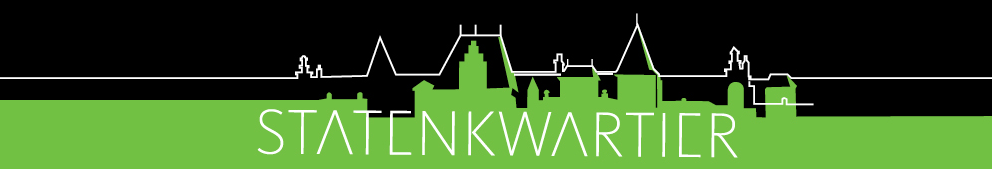 Gemeente Den Haagt.a.v. wethouder T. de Bruijn									Den Haag, 13 november 2017Betreft: Invoering betaald parkeren Statenkwartier per 30 november 2017Geachte heer De Bruijn,Ook al is de invoering van betaald parkeren in Statenkwartier per 30 november as. een gegeven, wijziging van het regime door de gemeente op aangeven van belanghebbenden blijkt zelfs nu nog mogelijk. In dit verband vragen wij u nadrukkelijk aandacht voor het volgende.Tegenstrijdige ambtelijke berichtenUit ambtelijke hoek ontvangen wij tegenstrijdige berichten. Enerzijds wordt ons te verstaan gegeven dat het regime al vastligt vanaf het raadsbesluit van januari 2017 en dat daarom thans geen bijstelling mogelijk is. Het eerstvolgende moment voor een mogelijke aanpassing zou de geplande evaluatie zijn, eind 2018.Anderzijds is ons toegezegd dat de nadere invulling (tijden en tarieven) met ons zou worden afgestemd. Dit was voor ons voorwaarde om aan te kunnen geven dat wij ons niet verzetten tegen betaald parkeren in Statenkwartier. Dit toegezegde overleg heeft nimmer plaatsgevonden.Tussentijdse aanpassingen beoogd regime blijken mogelijkDe mededeling dat het regime al vastligt sinds januari 2017 strookt niet met de feiten:Het in 2017 gevoerde overleg met diverse belanghebbende partijen suggereerde tenminste dat verder maatwerk bespreekbaar is.  In uw brief aan alle belanghebbenden dit najaar, waarin het betaald parkeren officieel wordt aangekondigd, verwijst u uitvoerig naar dit overleg. Het feit dat de gemeente, op aandringen van de grote bedrijven aan de haven, het parkeerregime rondom de haven recentelijk heeft bijgesteld van 13.00 – 24.00 uur naar 18.00 – 24.00 uur.Uw brief van 9 november jl. aan de eigenaren van bedrijven in het Statenkwartier waarin wordt aangegeven dat de normering voor bedrijfsparkeervergunningen wordt bijgesteld van 1 parkeervergunning op 5 voltijdmedewerkers naar 1 op 2 voltijdmedewerkers.Aanpassingen op basis van wensen Wijkoverleg Statenkwartier echter onbespreekbaarEens temeer gezien vorenstaande, verbaast het ons in hoge mate dat een op effectiviteit gerichte bijstelling van de tijden voor betaald parkeren en aanpassing van het aantal beschikbare uren voor de bezoekersparkeren thans onbespreekbaar is voor de gemeente:Betaald parkeren gaat gelden voor 7 dagen per week van 13.00 uur – 24.00 uur.Het aantal beschikbare uren voor bezoekersparkeren is gesteld op 220.Ad 1: Het Wijkoverleg Statenkwartier heeft steeds benadrukt dat de wijk niet een vrijplaats voor gratis parkeren mag worden. Anders gezegd: indien de omliggende wijken betaald parkeren krijgen zullen wij ons niet verzetten tegen introductie daarvan in onze wijk.Daarbij dient nadrukkelijk aangetekend te worden dat de dreiging van onverantwoorde parkeerdruk er hoofdzakelijk is vanwege het strandbezoek en vanwege de werknemers die onze wijk gebruiken om hier gratis te parkeren om vervolgens met openbaar vervoer of tweewieler naar hun werkplek te gaan in een gebied waar wél betaald parkeren geldt. Die negatieve invloed op onze wijk van buitenaf is er derhalve overdag en niet tussen 18.00 uur en 24.00 uur. De parkeerdruk tussen 18.00 uur en 24.00 uur wordt veroorzaakt door de bewoners zélf. Zij betalen echter nu de prijs voor een probleem dat in dit tijdvak niet wordt ondervangen door betaald parkeren. Immers: het woongenot van onze bewoners wordt verder ingeperkt omdat bezoek in de avonduren aan wijkbewoners belast wordt met betaald parkeren. Het is onze vaste overtuiging dat een betaald regime overdag veel effectiever is voor het ondervangen van de problemen die u en wij als wijkoverleg gezamenlijk onderkennen. Wij moeten het nu echter doen met de enkele gemeentelijke mededeling dat een en ander is “afgestemd” op het regime in de omliggende wijken. Het regime van 18.00 – 24.00 uur schiet daarmee zijn doel voorbij en heeft derhalve meer weg van het genereren van extra inkomsten dan het tegengaan van het parkeerprobleem zoals hiervoor geschetst. Dit raakt de kern van het (nog steeds volop aanwezige) verzet in onze wijk.Ad 2: In diverse wijken is het aantal uren voor bezoekersparkeren gesteld op 280 uur. Wij hebben geen enkel argument gekregen en kunnen ook geen enkel argument bedenken waarom in Statenkwartier slechts 220 uur is toegestaan. Temeer omdat de lokale situatie ook geen aanleiding geeft voor dit beperkter aantal uren.Effectievere aanpak parkeerproblematiek Statenkwartier in belang van alle partijenResumerend: wij vragen u nadrukkelijk:Het regime voor betaald parkeren te richten op overdag tot 18.00 uur.Het aantal uren voor bezoekersparkeren vast te stellen op 280Deze twee aanpassingen nu direct per 30 november 2017 in te laten gaanVoor de geplande evaluatie eind 2018 dit regime als vertrekpunt te hanteren.Wij  zijn ervan overtuigd dat deze invulling per 30 november as. ons gezamenlijk belang van draagvlak voor betaald parkeren zal doen toenemen/herstellen. Met de thans door de gemeente voorgestane invulling is het voor het Wijkoverleg Statenkwartier nagenoeg onmogelijk de introductie van betaald parkeren nog langer met verve te verdedigen.Met vriendelijke groet,Wijkoverleg StatenkwartierRogier BekkersPortefeuillehouder Verkeer & Ruimtelijke Ordening